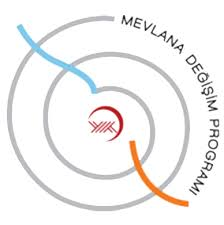 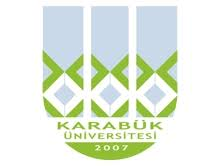 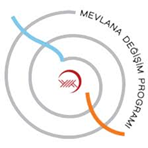 2018-2019 MEVLANA DEĞİŞİM PROGRAMI BAŞVURULARIBaşvuru Takvimi05 Şubat 2018 - 26 Şubat 2018Başvuru YeriUluslararası İlişkiler Koordinatörlüğü(Rektörlük Binası C Blok 3. Kat C 315 nolu oda)Başvuru EvraklarıAday Öğrenci Başvuru FormuGüncel Transkript BelgesiAday Öğrenci Başvuru Formu aşağıdaki Linkten indirilebilir.http://uluslararasi.karabuk.edu.tr/icerikGoster.aspx?K=S&id=92&BA=mevlanaAyrıntılı Bilgi İçin Web Sayfamızı Ziyaret Ediniz.http://uluslararasi.karabuk.edu.tr/mevlana
Anlaşmalı Üniversiteler aşağıdaki linkten kontrol edilebilir.
http://uluslararasi.karabuk.edu.tr/icerikGoster.aspx?K=S&id=78&BA=mevlanaYABANCI DİL SINAVI YERİ VE TARİHİ WEB SAYFAMIZDAN DUYURULACAKTIR.